ПОЯСНИТЕЛЬНАЯ ЗАПИСКАпо реализации учебного сетевого проекта «КНИЖНОЕ ЦАРСТВО – МУДРОЕ ГОСУДАРСТВО»Тезаурус:Проектная деятельность – это совместная учебно-познавательная, творческая или игровая деятельность учащихся, учителя и родителей, имеющая общую цель, согласованные методы, способы деятельности, направленная на достижение общего результата.Метод проектов – это  способ достижения цели через детальную разработку проблемы, которая должна завершиться вполне реальным, осязаемым практическим результатом.Метод проектов и проектная деятельность существуют в тесной связи друг с другом.Под сетевым (телекоммуникационным) проектом понимается "совместная учебно-познавательная, исследовательская или творческая деятельность учащихся-партнеров, организованная на основе компьютерной телекоммуникации, имеющую общую проблему, цель, согласованные методы, способы деятельности, направленную на достижение совместного результата деятельности". (ПОЛАТ Е.С)Формирующее оценивание нацелено на определение индивидуальных достижений каждого учащегося и не предполагает как сравнения результатов, продемонстрированных разными учащимися, так и административных выводов по результатам обучения.Проектная деятельность в школе является современным образовательным методом. Такой метод  позволяет формировать у школьников разнообразные компетенции и умения, полученные путем применения их в практической деятельности.  Актуальность овладения основами проектирования обусловлена, во-первых, тем, что данная технология имеет широкую область применения на всех уровнях организации системы образования. Во-вторых, владение технологией проектирования позволит более эффективно осуществлять аналитические, организационно-управленческие функции  при организации образовательного процесса на урочных и внеурочных занятиях. В-третьих, проектные технологии обеспечивают конкурентоспособность учащегося.Проблема применения методов и технологий на основе проектной деятельности обучающихся, на мой взгляд, заключается в том, что современный образовательный метод требует альтернативных форм и способов ведения образовательной деятельности. Считаю, что  сетевой проект является тем инструментом, который поможет  разрешить это противоречие. В логике проектной деятельности  я постараюсь детально остановиться на организации проектной деятельности с младшими школьниками на примере создания  и проведения учебного сетевого  проекта «Книжное царство – мудрое государство».Цель проекта: создание условий для возникновения  у учащихся интереса к самостоятельному рассматриванию и чтению детских книг. Задачи проекта: заинтересовать учащихся возможностью встречи с новыми книгами;совместно разработать правила первоначального знакомства с книгой;способствовать воспитанию культуры читателя, слушателя, собеседника.Выбор  темы обоснован  основными требованиями к результатам учебной деятельности учащихся по разделу «Внеклассное чтение» в учебной  программе по учебному предмету «Русский язык (Обучение грамоте)» для I класcа учреждений общего среднего образования  с русским языком  обучения и воспитания.Знать и понимать:знать основные правила знакомства с новой книгой;понимать необходимость соблюдения правил гигиены чтения и сохранности книг. Уметь:правильно называть знакомые книги, персонажей любимых сказок, рассказов; инсценировать известные литературные произведения, сценки из них.Использовать приобретенные знания и умения в повседневном общении и практической деятельности: самостоятельно или с помощью взрослого (педагога, библиотекаря, родителя) выбирать книгу по интересующей тематике;самостоятельно читать небольшие по объему произведения из книг и журналов для детей, рассказывать о прочитанном тексте.Участие в сетевом проекте обусловит целесообразные изменения и преобразования в интересах всех  его участников. Учащиеся научаться различать книги по содержанию, правильно называть книгу,  узнавать героев книги, рассказывать о книге.Родители уточнят читательские предпочтения детей, получат ориентир в выборе книг на основе конечного продукта сетевого проекта: презентации любимых книг.Учитель расширит возможности каждого участника проекта через применение дистанционной формы обучения.Подробнее с ходом проекта можно познакомиться в стартовой презентации.	Участниками проекта будут искать ответ на основополагающий вопрос «Почему книжное царство называют мудрым государством». Этот вопрос  не имеет однозначного ответа. Направляющие вопросы организуют поиск ответа. Сначала участники проекта определят, как узнать культурного читателя, затем утонят, как можно разговаривать с книгой, а затем узнают, кто живет в книгах. Для организации продуктивной деятельности во время формирования команд участников происходит  распределение ролей. 	Выбор осуществляется самими участниками команды на основе обязанностей в ходе работы над проектом.Все содержание проекта строго структурировано и регламентировано планом проекта. В плане определены этапы работы над проектом,  виды деятельности, которые будут осуществлять участники проекта, а также  указаны ответственные лица за выполнение заданий в обозначенные сроки. План работы проекта «Книжное царство – мудрое государство»: подготовительный этап;основной этап;заключительный этап.Отмечу, что задания активно сопровождаются инструкциями, видеороликами и комментариями координатора. Такая возможность предоставляется для того, чтобы  члены команды  смогли самостоятельно решить поставленные задачи на основе  тесного сотрудничества и позитивного взаимодействия. Важной и одновременно отличительной особенностью сетевого проекта является процесс оценивания выполнения работ. В проектах используется технология формирующего оценивания. Стратегия формирующего оценивания помогает научить учащихся брать  ответственность за свои учебные достижения.  Однако, чтобы измерить достижимость намеченной цели автор проекта разрабатывает критерии оценивания. Процесс оценивания продолжается на протяжении всего проекта. Демонстрация понимания и умения в проекте осуществлялась с помощью проведения итоговых анкет (Анкета 1, Анкета 2, Анкета 3). Для поощрения самостоятельности и взаимодействия  использовался бланк самоконтроля. Мониторинг прогресса учащихся отслеживался с помощью таблицы продвижения. Это мой первый авторский проект. В процессе работы над проектом не смогла учесть все особенности работы проекта. Поэтому план работы группы и критерии оценивания совместной деятельности на этапе «Знакомство с новой книгой» был создан в ходе работы проекта членами команды «Мы оптимисты».  Уточнения были предложены для каждого члена команды согласно выбранной роли. Было принято решение определить  книгу для изучения путем голосования  с помощью Google формы.  Большинство голосов было отдано за произведение Л. Толстого «Филипок.  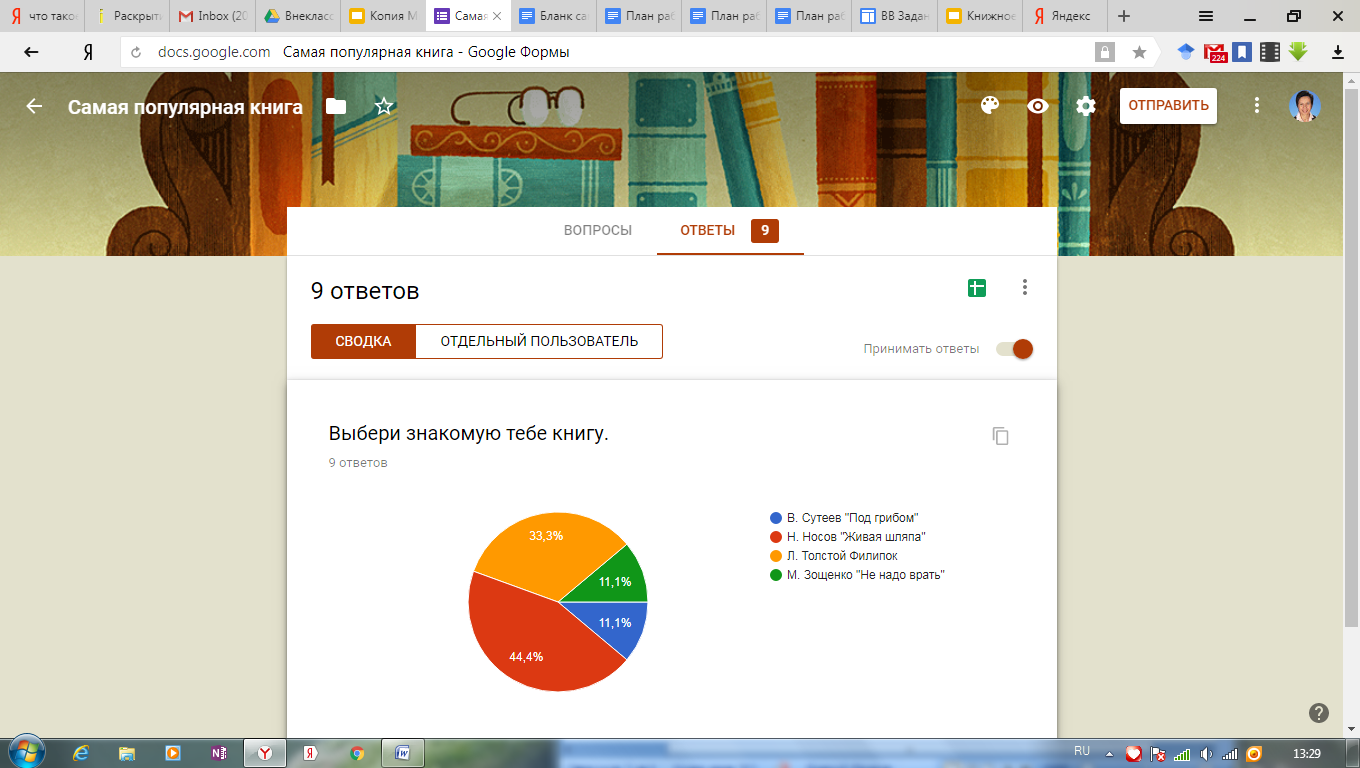  Затем  поисковик находит  и предлагает аудиозапись для ознакомления с содержанием книги.  Ссылка на аудиозапись произведения.  Теоретик готовит вопросы по содержанию книги.    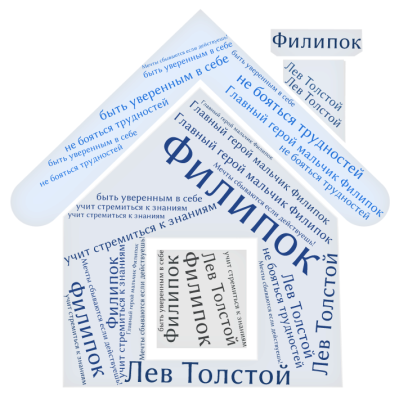 Куда Филипок собирался пойти вместе с ребятами?Почему мама не пустила мальчика в школу?Почему Филипок пошел в школу?Как ребята объяснили появление мальчика в школе?Каким вы представляете себе Филипка?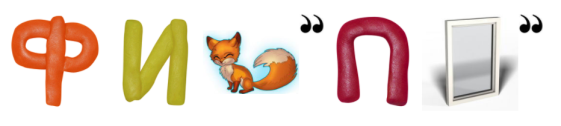 Читатель составляет  ребус для выявления главного героя произведения.А конструктор собирает накопленный материал и создает эмблему книги. Результат работы команды размещает организатор группы в  новостной ленте сетевого сообщества. Проанализировав свою деятельность при составлении плана оценивания проекта, хочу порекомендовать будущим авторам сетевых проектов предпринять усилия по отслеживанию личностных, метапредметных и предметных достижений учащихся.Думаю, что читатель обратил внимание на используемый инструментарий в ходе реализации проекта. Да, участники сетевого проекта совершенно естественно осваивают и используют интернет-ресурсы. Замечу, что эта возможность отлично мотивирует и развивает учащихся I ступени обучения. В сетевом проекте приняло участие три команды « Оптимисты», «Букварята», «Книгоносики». Каждая команда выполняла задания проекта в презентациях с совместным доступом на платформе Google. Обменяться мнениями, уточнить информацию, прокомментировать работу сообщников можно было   с помощью сетевого сообщества «Книжное царство – мудрое государство». Важная деталь, родители первоклассников стали надежными партнерами и помощниками. Их критическая оценка, продуктивные предложения и позитивное отношение к работе оказали неоценимую услугу по содержательному наполнению проекта. Без помощи родителей такой род деятельности был бы невозможен. В целях безопасности необходимо использовать аккаунты  Google  родителей. Кроме того, было подписано соглашение между сторонами о правилах размещения материалов в интернете.Результатом совместной  деятельности стал коллективный образовательный продукт в виде созданной презентации с рекомендательным списком для чтения широкому кругу сверстников.Подводя итоги работы своего проекта, хочу обратиться к мнению самих участников:Действительно,  все участники сетевого проекта получили  интереснейший опыт по решению  образовательных задач.  А  сетевой проект стал открытой площадкой для включения участников сетевого проекта  в самостоятельную познавательную деятельность, для  проявления активной жизненной позиции на основе коллективного взаимодействия с другими участниками проекта.Литература:О. И. Тиринова «Внеклассное чтение в 1 классе», Минск, 2014, с. 11Раскрытие понятия «проектная деятельность»Сетевое сообщество «Книжное царство – мудрое государство» Кто?Что будет делать?Имя участникаОрганизатор группыОрганизовывать членов группы для выполнения заданийIT -специалистОсваивать интернет-сервисы проекта, помогать использовать команде эти ресурсы для выполнения заданийКонструкторУчиться изготавливать закладки для книг,  изучить структуру книги и выявить ее на  предложенных образцах. ЧитательСоставить рекомендательный список  детской литературы для чтения другими участниками проекта. ПоисковикНаходить ответы на вопросы, использовать поисковые системы интернета, находить сказочных героев в любимых сказках.ТеоретикПрогнозировать и   обосновывать  действия членов команды на основе изучения задания.